AGENDA 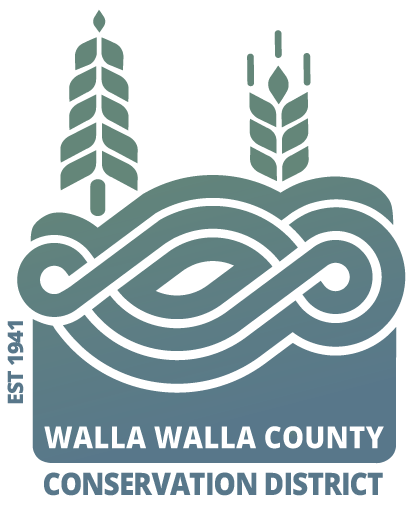 for the Walla Walla County Conservation DistrictBoard of Supervisors Meeting Monday January 8, 2024 at 4 p.m.via Zoom & USDA Service Center conference room, 325 North 13th Avenue, Walla Walla WACall to Order..................................................................................Chair KentWelcome Visitors! Request for Public Comments:*Review and Approve Minutes of Dec Board MeetingReview of Financial Report (per recent training, financials should not be approved) NEW BUSINESS Partner updates (NRCS, WSU Extension, WDFW, WACD, and/or SCC) HadleyNRCS office lease quarterly update…………………………Cowles ClevelandWWCCD Annual Meeting review and election update…Hadley for Byerley/Garza*Request for pre-approval of meal and refreshments for WWCCD annual meeting Request for 2 board supervisors for Performance Committee to conduct annual employee reviews………………………………………………….HadleyUpdate on 2024 budget estimates…………………………………………FreerPROGRAM UPDATES (as of Dec. 2022 employee reports will shift to a rotation of detailed presentations instead of high-level reports)Klundt: Agricultural Burn Permits for Fall 2023 (report only)Hadley: District Operations JOINT AGENCY MEETINGS Annie: Walla Walla County ‘Water Conservancy Board’Misc. Discussion & Public Comments:Executive session for 30 minutes to review the performance of public employees per RCW 42.30.110 (1)(g) (annual reviews)Adjourn……………………………………………………………….. Chair Kent